Publicado en Ciudad de México  el 21/02/2020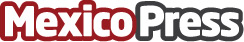 Aumento de la demanda de energía solar en México según Natural ProjectEl país de américa del norte ha sido uno de los principales en unirse a gran cantidad de nuevos proyectos basados en energías renovablesDatos de contacto:Natural Projecthttps://www.naturalproject.mx/(55) 7260 9104/ (55)Nota de prensa publicada en: https://www.mexicopress.com.mx/aumento-de-la-demanda-de-energia-solar-en Categorías: Ecología Consumo Ciudad de México Sector Energético http://www.mexicopress.com.mx